«АВТОМОБИЛЬНЫЙ, ПРАВОВОЙ ТЕХНИКУМ»г. ВоронежПротокол решения приемной комиссии.«	» ШСЛА- 20#г.	№ /П рисутствовал и:Амрахов И. Г., Амрахов Г. И., Кораблина Л. Н., Ипполитов О. О., Симонова Е. Н.,Тесленко С. В.Повестка дня:О зачислении абитуриентов на 2015-2016 учебный год.Постановили:1.Зачислить нижеперечисленных абитуриентов со средним баллом аттестата 3,5 и выше.2. Зачисленным студентам необходимо внести оплату за обучение и предоставить оригинал документа об образовании (или копию документа) до 10 августа 2015 года.И. Г. Амрахов.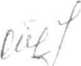 №п/пФИО студентаФИО студентаНаправление, № группыНаправление, № группыНаправление, № группыНаправление, № группы1Абдулазизов Абдуррохим Абдулазиз углиАбдулазизов Абдуррохим Абдулазиз угли«Банковское дело» гр. 215 Т 	«Банковское дело» гр. 215 Т 	«Банковское дело» гр. 215 Т 	«Банковское дело» гр. 215 Т 	2Абдумуталипов Достонбек Дилшодбек углиАбдумуталипов Достонбек Дилшодбек угли«ПСО» гр. 105Т/2«ПСО» гр. 105Т/2«ПСО» гр. 105Т/2«ПСО» гр. 105Т/23Агамалыев Али Бахтияр оглыАгамалыев Али Бахтияр оглы«Автотехник» гр. 2305Т«Автотехник» гр. 2305Т«Автотехник» гр. 2305Т«Автотехник» гр. 2305Т4Алмардонов Хасан УроковичАлмардонов Хасан Урокович«Банковское дело» гр. 205 Т«Банковское дело» гр. 205 Т«Банковское дело» гр. 205 Т«Банковское дело» гр. 205 Т5Аникин Олег СергеевичАникин Олег Сергеевич«ПСО» гр. 115Т«ПСО» гр. 115Т«ПСО» гр. 115Т«ПСО» гр. 115Т6Анцупов Дмитрий СергеевичАнцупов Дмитрий Сергеевич«Автотехник» гр. 2305Т«Автотехник» гр. 2305Т«Автотехник» гр. 2305Т«Автотехник» гр. 2305Т7Асташова Ярослава ЛеонидовнаАсташова Ярослава Леонидовна«ПСО» гр. 105 Т«ПСО» гр. 105 Т«ПСО» гр. 105 Т«ПСО» гр. 105 Т8Бабкин Александр ВладиславовичБабкин Александр Владиславович«Автотехник» гр. 315 Т«Автотехник» гр. 315 Т«Автотехник» гр. 315 Т«Автотехник» гр. 315 Т9Барабанщиков Сергей СергеевичБарабанщиков Сергей Сергеевич«ПСО» гр. 105 Т«ПСО» гр. 105 Т«ПСО» гр. 105 Т«ПСО» гр. 105 Т10Барабушкин Дмитрий СергеевичБарабушкин Дмитрий Сергеевич«ПСО» гр. 105 Т«ПСО» гр. 105 Т«ПСО» гр. 105 Т«ПСО» гр. 105 Т11Бахмаров Дмитрий АлексеевичБахмаров Дмитрий Алексеевич«Автотехник» гр. 305 Т«Автотехник» гр. 305 Т«Автотехник» гр. 305 Т«Автотехник» гр. 305 Т12Беденкова Виктория ВладимировнаБеденкова Виктория Владимировна«ПСО» гр. 105 Т«ПСО» гр. 105 Т«ПСО» гр. 105 Т«ПСО» гр. 105 Т13Беляева Виктория АлександровнаБеляева Виктория Александровна«Банковское дело» гр. 215 Т«Банковское дело» гр. 215 Т«Банковское дело» гр. 215 Т«Банковское дело» гр. 215 Т14Березнев Александр АлександровичБерезнев Александр Александрович«Автотехник» гр. 315 Т«Автотехник» гр. 315 Т«Автотехник» гр. 315 Т«Автотехник» гр. 315 Т15Беспалова Юлианна ВладиславовнаБеспалова Юлианна Владиславовна«Банковское дело» гр. 215 Т«Банковское дело» гр. 215 Т«Банковское дело» гр. 215 Т«Банковское дело» гр. 215 Т16Боев Станислав АлександровичБоев Станислав Александрович«Автотехник» гр. 305 Т«Автотехник» гр. 305 Т«Автотехник» гр. 305 Т«Автотехник» гр. 305 Т17Бондарев Николай АнатольевичБондарев Николай Анатольевич«ПСО» гр. 2105 Т«ПСО» гр. 2105 Т«ПСО» гр. 2105 Т«ПСО» гр. 2105 Т18Бокова Анастасия СергеевнаБокова Анастасия Сергеевна«ПСО» гр. 105 Т«ПСО» гр. 105 Т«ПСО» гр. 105 Т«ПСО» гр. 105 Т19Болтабоев Хайрулло КурбонбековичБолтабоев Хайрулло Курбонбекович«ПСО» гр. 115 Т«ПСО» гр. 115 Т«ПСО» гр. 115 Т«ПСО» гр. 115 Т20Бондарев Артур АльбертовичБондарев Артур Альбертович«ПСО» гр. 105 Т«ПСО» гр. 105 Т«ПСО» гр. 105 Т«ПСО» гр. 105 Т21Бондаренко Елена АлексеевнаБондаренко Елена Алексеевна«ПСО» гр. 2105 Т«ПСО» гр. 2105 Т«ПСО» гр. 2105 Т«ПСО» гр. 2105 Т22Бортников Михаил БорисовичБортников Михаил Борисович«Автотехник» гр. 305 Т«Автотехник» гр. 305 Т«Автотехник» гр. 305 Т«Автотехник» гр. 305 Т23Быханов Вячеслав АлександровичБыханов Вячеслав Александрович«ПСО» гр. 2105 Т«ПСО» гр. 2105 Т«ПСО» гр. 2105 Т«ПСО» гр. 2105 Т24Влезько Сергей ЕвгеньевичВлезько Сергей Евгеньевич«Банковское дело» гр. 205 Т«Банковское дело» гр. 205 Т«Банковское дело» гр. 205 Т«Банковское дело» гр. 205 Т25Вергунов Николай АндреевичВергунов Николай Андреевич«Автотехник» гр. 2305Т«Автотехник» гр. 2305Т«Автотехник» гр. 2305Т«Автотехник» гр. 2305Т26Володин Николай ПетровичВолодин Николай Петрович«Автотехник» гр. 2305Т«Автотехник» гр. 2305Т«Автотехник» гр. 2305Т«Автотехник» гр. 2305Т27Воронина Виктория РомановнаВоронина Виктория Романовна«ПСО» гр. 2115Т«ПСО» гр. 2115Т«ПСО» гр. 2115Т«ПСО» гр. 2115Т28Гасюков Олег МихайловичГасюков Олег Михайлович«Автотехник» гр. 315 Т«Автотехник» гр. 315 Т«Автотехник» гр. 315 Т«Автотехник» гр. 315 Т29Гацайниев Камиль АбдурашидовичГацайниев Камиль Абдурашидович«Автотехник» гр. 305 Т«Автотехник» гр. 305 Т«Автотехник» гр. 305 Т«Автотехник» гр. 305 Т30Гацайниев Каримулла ЮнусовичГацайниев Каримулла Юнусович«ПСО» гр. 105 Т«ПСО» гр. 105 Т«ПСО» гр. 105 Т«ПСО» гр. 105 Т31Гиясова Зарина МахмадулловнаГиясова Зарина Махмадулловна«Банковское дело» гр. 205 Т«Банковское дело» гр. 205 Т«Банковское дело» гр. 205 Т«Банковское дело» гр. 205 Т32Горбаткова Юлия СергеевнаГорбаткова Юлия Сергеевна«Банковское дело» гр. 205 Т«Банковское дело» гр. 205 Т«Банковское дело» гр. 205 Т«Банковское дело» гр. 205 Т33Глазнев Николай АлексеевичГлазнев Николай Алексеевич«ПСО», «Автотехник» гр. 2105Т, гр. 2305Т«ПСО», «Автотехник» гр. 2105Т, гр. 2305Т«ПСО», «Автотехник» гр. 2105Т, гр. 2305Т«ПСО», «Автотехник» гр. 2105Т, гр. 2305Т34Грабинин Евгений АлександровичГрабинин Евгений Александрович«Автотехник» гр. 2305Т«Автотехник» гр. 2305Т«Автотехник» гр. 2305Т«Автотехник» гр. 2305Т35Дорошин Александр ПавловичДорошин Александр Павлович«ПСО» гр. 115Т«ПСО» гр. 115Т«ПСО» гр. 115Т«ПСО» гр. 115Т36Дошина Олеся Геннадьевна «Банковское дело» гр. 215 Т «Банковское дело» гр. 215 Т «Банковское дело» гр. 215 Т «Банковское дело» гр. 215 Т37Емельянов Роман ВикторовичЕмельянов Роман Викторович«Автотехник» гр. 315 Т«Автотехник» гр. 315 Т«Автотехник» гр. 315 Т«Автотехник» гр. 315 Т38Еранов Артемий ЕвгеньевичЕранов Артемий Евгеньевич«Автотехник» гр. 304 Т«Автотехник» гр. 304 Т«Автотехник» гр. 304 Т«Автотехник» гр. 304 Т39Жаворонков Олег СергеевичЖаворонков Олег Сергеевич«Автотехник» гр. 315 Т«Автотехник» гр. 315 Т«Автотехник» гр. 315 Т«Автотехник» гр. 315 Т40Иванова Екатерина ВикторовнаИванова Екатерина Викторовна«Банковское дело» гр. 205 Т«Банковское дело» гр. 205 Т«Банковское дело» гр. 205 Т«Банковское дело» гр. 205 Т41Иванченков Юрий ВладимировичИванченков Юрий Владимирович«Автотехник» гр. 315 Т«Автотехник» гр. 315 Т«Автотехник» гр. 315 Т«Автотехник» гр. 315 Т42Иванников Александр АлександровичИванников Александр Александрович«Автотехник» гр. 2305Т«Автотехник» гр. 2305Т«Автотехник» гр. 2305Т«Автотехник» гр. 2305Т43Ильичев Алексей СергеевичИльичев Алексей Сергеевич«Автотехник» гр. 2315 Т«Автотехник» гр. 2315 Т44Кислицына Полина АркадьевнаКислицына Полина Аркадьевна«ПСО» гр. 2105 Т«ПСО» гр. 2105 Т45Ковалёв Денис МихайловичКовалёв Денис Михайлович«Автотехник» гр. 315 Т«Автотехник» гр. 315 Т46Козлов Руслан ОлеговичКозлов Руслан Олегович«Автотехник» гр. 315 Т«Автотехник» гр. 315 Т47Комаров Роман АлександровичКомаров Роман Александрович«Автотехник» гр. 305 Т«Автотехник» гр. 305 Т48Кононир Денис ВячеславовичКононир Денис Вячеславович«Автотехник» гр. 305 Т«Автотехник» гр. 305 Т49Короткова Юлия ВладимировнаКороткова Юлия Владимировна«ПСО» гр. 2115Т«ПСО» гр. 2115Т50Косарев Дмитрий СергеевичКосарев Дмитрий Сергеевич«Банковское дело» гр. 205 Т«Банковское дело» гр. 205 Т51Котляров Дмитрий АлексеевичКотляров Дмитрий Алексеевич«Автотехник» гр. 315 Т«Автотехник» гр. 315 Т52Кравцов Дмитрий ЮрьевичКравцов Дмитрий Юрьевич«Автотехник» гр. 315 Т«Автотехник» гр. 315 Т53Кравцов Михаил НиколаевичКравцов Михаил Николаевич«Автотехник» гр. 315 Т«Автотехник» гр. 315 Т54Кузнецов Вячеслав АлександровичКузнецов Вячеслав Александрович«Автотехник» гр. 315 Т«Автотехник» гр. 315 Т55Кузьменко Александр ОлеговичКузьменко Александр Олегович«ПСО» гр. 105 Т«ПСО» гр. 105 Т56Лебёзкин Владислав АлексеевичЛебёзкин Владислав Алексеевич«Автотехник» гр. 305 Т«Автотехник» гр. 305 Т57Леонова Елена СергеевнаЛеонова Елена Сергеевна«ПСО» гр. 115Т«ПСО» гр. 115Т58Ливенцев Михаил АлексеевичЛивенцев Михаил Алексеевич«ПСО» гр. 105 Т«ПСО» гр. 105 Т59Лихуша Михаил ВикторовичЛихуша Михаил Викторович«Автотехник» гр. 2305Т«Автотехник» гр. 2305Т60Мельник Лилиана АнатольевнаМельник Лилиана Анатольевна«ПСО» гр. 105 Т«ПСО» гр. 105 Т61Мельников Александр СергеевичМельников Александр Сергеевич«Автотехник» гр. 305 Т«Автотехник» гр. 305 Т62Миркомилов Авазбек НабижоновичМиркомилов Авазбек Набижонович«ПСО» гр. 105 Т«ПСО» гр. 105 Т63Михайлова Дарья НиколаевнаМихайлова Дарья Николаевна«ПСО» гр. 105 Т«ПСО» гр. 105 Т64Михалап Екатерина ВладимировнаМихалап Екатерина Владимировна«ПСО» гр. 115 Т«ПСО» гр. 115 Т65Мусулмонов Музаффар УраловичМусулмонов Музаффар Уралович«Банковское дело» гр. 215 Т«Банковское дело» гр. 215 Т66Мухин Александр ИгоревичМухин Александр Игоревич«Автотехник» гр. 305 Т«Автотехник» гр. 305 Т67Набожный Сергей АлександровичНабожный Сергей Александрович«ПСО» гр. 105 Т«ПСО» гр. 105 Т68Набокин Вадим ИвановичНабокин Вадим Иванович«Автотехник» гр. 315 Т«Автотехник» гр. 315 Т69Недосейкина Екатерина НиколаевнаНедосейкина Екатерина Николаевна«Банковское дело» гр. 205 Т«Банковское дело» гр. 205 Т70Немкова Мария ГригорьевнаНемкова Мария Григорьевна«Банковское дело» гр. 215 Т«Банковское дело» гр. 215 Т71Нестеров Аркадий БорисовичНестеров Аркадий Борисович«Автотехник» гр. 315 Т«Автотехник» гр. 315 Т72Нечаев Антон ИгоревичНечаев Антон Игоревич«ПСО» гр. 105 Т«ПСО» гр. 105 Т73Опойков Валерий ВалерьевичОпойков Валерий Валерьевич«Автотехник» гр. 2305Т«Автотехник» гр. 2305Т 74Поддубный Игорь РомановичПоддубный Игорь Романович«Автотехник» гр. 305 Т«Автотехник» гр. 305 Т75Подкопаева Валерия ВладимировнаПодкопаева Валерия Владимировна«ПСО» гр. 105 Т«ПСО» гр. 105 Т76Пословский Сергей АнатольевичПословский Сергей Анатольевич«Автотехник» гр. 305 Т«Автотехник» гр. 305 Т77Пошехонов Артём АндреевичПошехонов Артём Андреевич«Банковское дело» гр. 215 Т«Банковское дело» гр. 215 Т78Просоедов Дмитрий ГеннадьевичПросоедов Дмитрий Геннадьевич«ПСО» гр. 2105Т«ПСО» гр. 2105Т79Прыскалина Карина АлександровнаПрыскалина Карина Александровна«Банковское дело» гр. 205 Т«Банковское дело» гр. 205 Т80Рудикова Алина СергеевнаРудикова Алина Сергеевна«Банковское дело» гр. 205 Т«Банковское дело» гр. 205 Т81Сабитов Альберт ДамировичСабитов Альберт Дамирович«Автотехник» гр. 305 Т«Автотехник» гр. 305 Т82Савичев Владислав АлександровичСавичев Владислав Александрович«Банковское дело» гр. 215 Т«Банковское дело» гр. 215 Т83Савенкова Юлия АлександровнаСавенкова Юлия АлександровнаСавенкова Юлия Александровна«Банковское дело» гр. 2215 Т«Банковское дело» гр. 2215 Т84Светличный Евгений АлександровичСветличный Евгений АлександровичСветличный Евгений Александрович«ПСО» гр. 115 Т85Свиридов Дмитрий СергеевичСвиридов Дмитрий СергеевичСвиридов Дмитрий Сергеевич«Автотехник» гр. 305 Т86Солиев Отабек ОдиловичСолиев Отабек ОдиловичСолиев Отабек Одилович«Банковское дело» гр. 215 Т87Сорокин Александр СергеевичСорокин Александр СергеевичСорокин Александр Сергеевич«ПСО» гр. 105 Т88Суфиомаров Мухаммед АлиевичСуфиомаров Мухаммед АлиевичСуфиомаров Мухаммед Алиевич«ПСО» гр. 2105Т89Стращенко Игорь ВячеславовичСтращенко Игорь ВячеславовичСтращенко Игорь Вячеславович«ПСО» гр. 105 Т90Студеникин Владимир ВасильевичСтуденикин Владимир ВасильевичСтуденикин Владимир Васильевич«Автотехник» гр. 305 Т91Татьянин Данил ЕвгеньевичТатьянин Данил ЕвгеньевичТатьянин Данил Евгеньевич«ПСО» гр. 105 Т92Тутуков Дмитрий МихайловичТутуков Дмитрий МихайловичТутуков Дмитрий Михайлович«Автотехник» гр. 315 Т93Трещалин Сергей СергеевичТрещалин Сергей СергеевичТрещалин Сергей Сергеевич«Автотехник» гр. 2305Т94Усков Алексей ИвановичУсков Алексей ИвановичУсков Алексей Иванович«Автотехник» гр. 305 Т95Хатунцева Анна КонстантиновнаХатунцева Анна КонстантиновнаХатунцева Анна Константиновна«ПСО» гр. 115 Т96Хуторной Дмитрий ВикторовичХуторной Дмитрий ВикторовичХуторной Дмитрий Викторович«Автотехник» гр. 2105Т97Шишкин Никита АлексеевичШишкин Никита АлексеевичШишкин Никита Алексеевич«Банковское дело» гр. 215 Т98Ярушников Матвей АлександровичЯрушников Матвей АлександровичЯрушников Матвей Александрович«Автотехник» гр. 315 Т